Statement on behalf of the State of IsraelUPR WORKING GROUP – 42nd SESSION 31 January 2023Review of JapanIsrael welcomes the delegation of Japan to the UPR and would like to thank it for its National Report. Israel commends Japan for measures taken to improve the rights of persons with disabilities since the previous review. This includes the Ministry of Justice’s commitment to eliminating prejudice and discrimination on the grounds of disabilities, including by awareness raising activities. Israel is also encouraged by Japan’s basic plan on measures against child exploitation in 2022. However, Israel is concerned that child pornography continues to be produced and disseminated in Japan.  In this context, Israel would like to recommend that Japan: Take further steps to combat the sexual and criminal exploitation of children. Adopt further measures to ensure the full enjoyment of persons with disabilities, particularly in education and access to services Take further measures to criminalize marital rape and to prevent domestic violence against women, including through awareness raising campaigns.  I thank you. 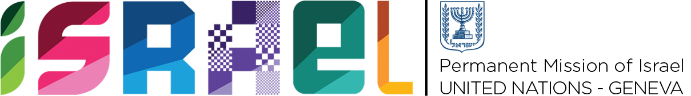 Check against delivery
1 min 